                                                                                           This week’s color is WHITE                          Standards                            Activities                           Home ExtensionVI. Scientific Inquiry C. Physical Science1. Demonstrates knowledge related to physical scienceBenchmark e. Explores the relationships of objects to light (light and shadows) e. Explores the relationship of objects to light (light and shadows)V. Mathematical ThinkingC. Patterns3. Recognizes the unit of repeat of a more complex pattern and extends the pattern.Color is present in light. Color is absent in dark. Why is there a shadow? What is a shadow?Where did the color go?Children can explore the concepts of light and shadows. They can use their imagination to make various shapes, and creatures with their hands. (shadow puppets)Abstract art. Patterning.People who paint pictures are called artists. Are we artists? Yes! Let’s practice our art by painting white circles onto a black canvas. Use a circular playdough/cookie cutter to create the circle patterns.  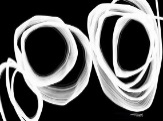 Visit an art museum/ gallery to view and enjoy many paintings together with your child.Continue practicing tints with your child as we will continue to explore this vocabulary term throughout this unit.